TALLER DE RECUPERACIÓN GRADO 8 ARTISTICA Docente: Manuela Betancur RamirezEL PUNTO Y LA LINEA A medida que sumamos elementos a un dibujo, igualmente, sumamos sus propiedades estiticas y cualidades expresivas. Cuando utilizamos el punto y la línea dentro de una obra artística, aumentan las posibilidades representativas. Al dibujar espontáneamente, por defecto, hacemos uso de los elementos básicos del dibujo. Conocer más sobre estos, permite que hagamos un mayor aprovechamiento.  ENTREGABLES: En hojas de block o en sus bitácoras desarrollar esta plancha con su respectiva margen, en este caso si pueden usar regla. 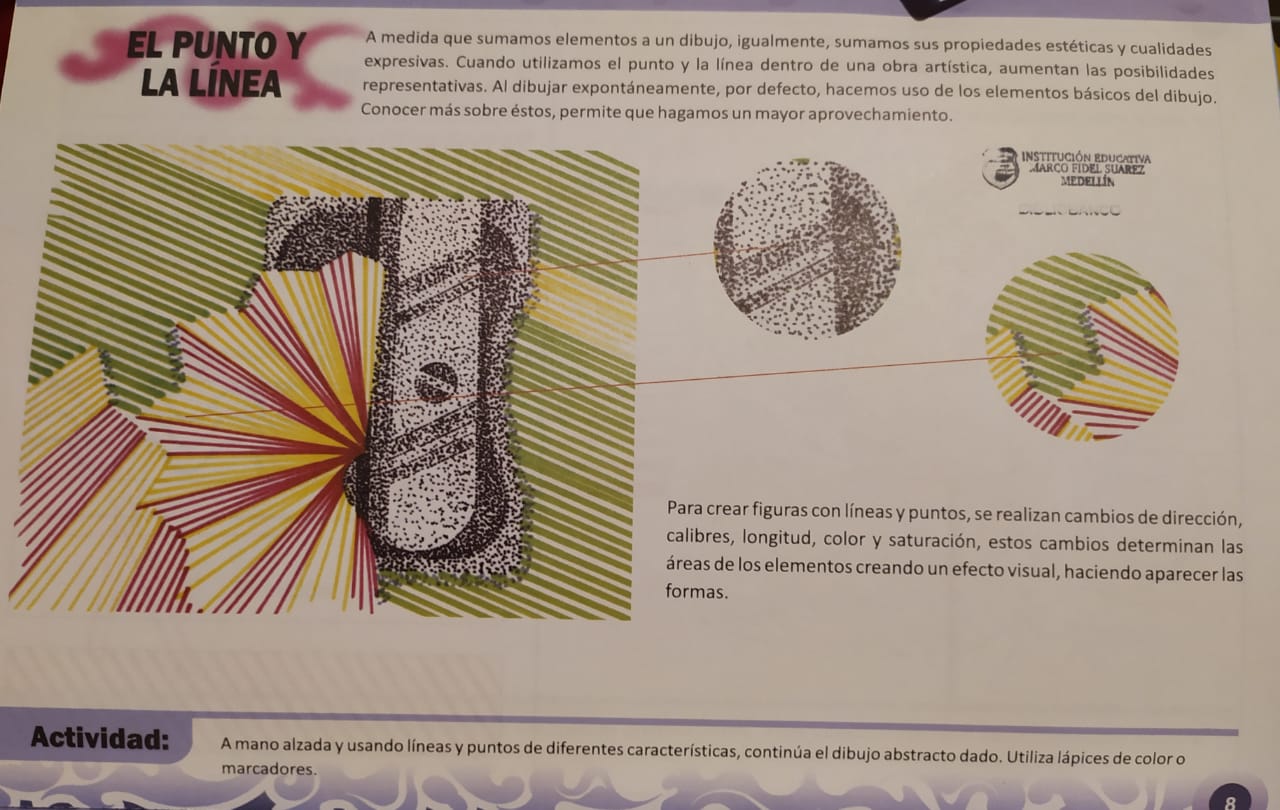 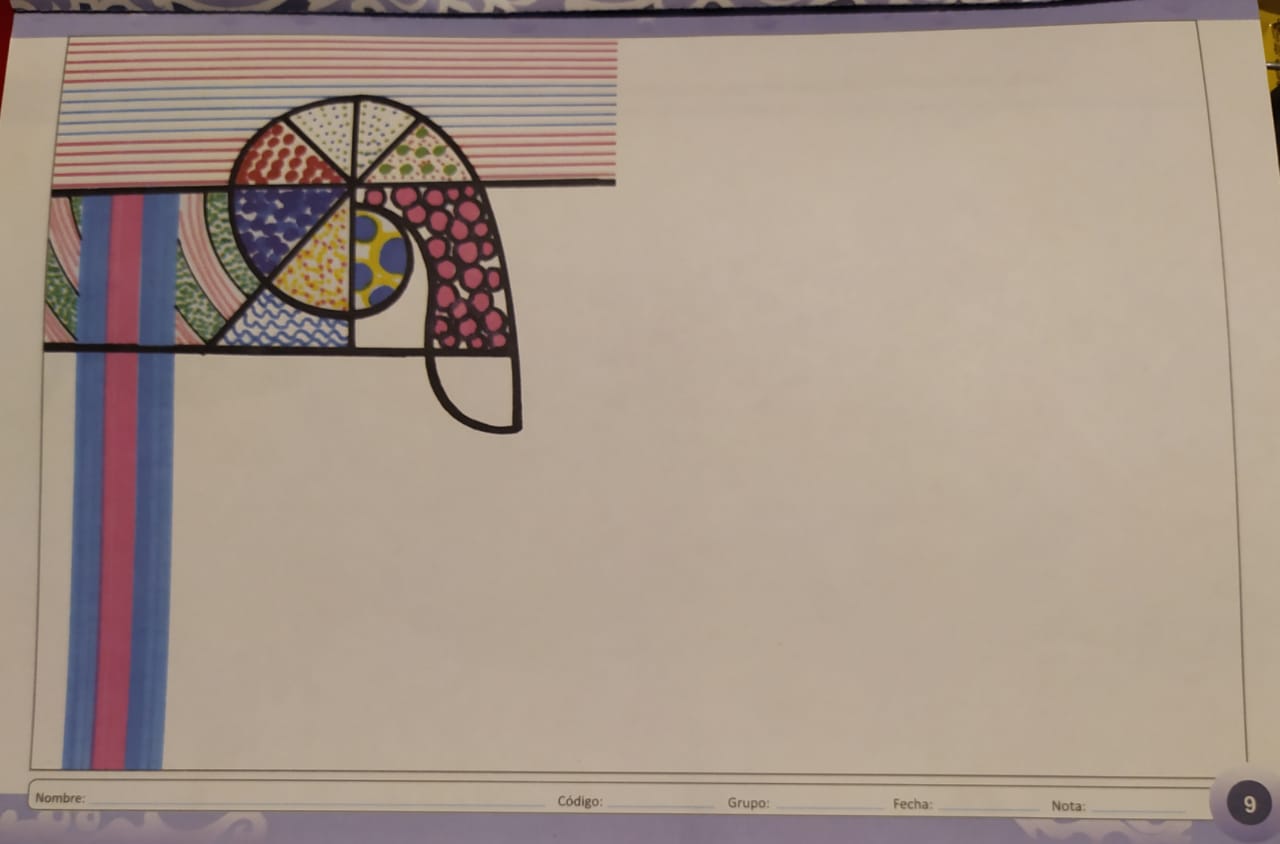 